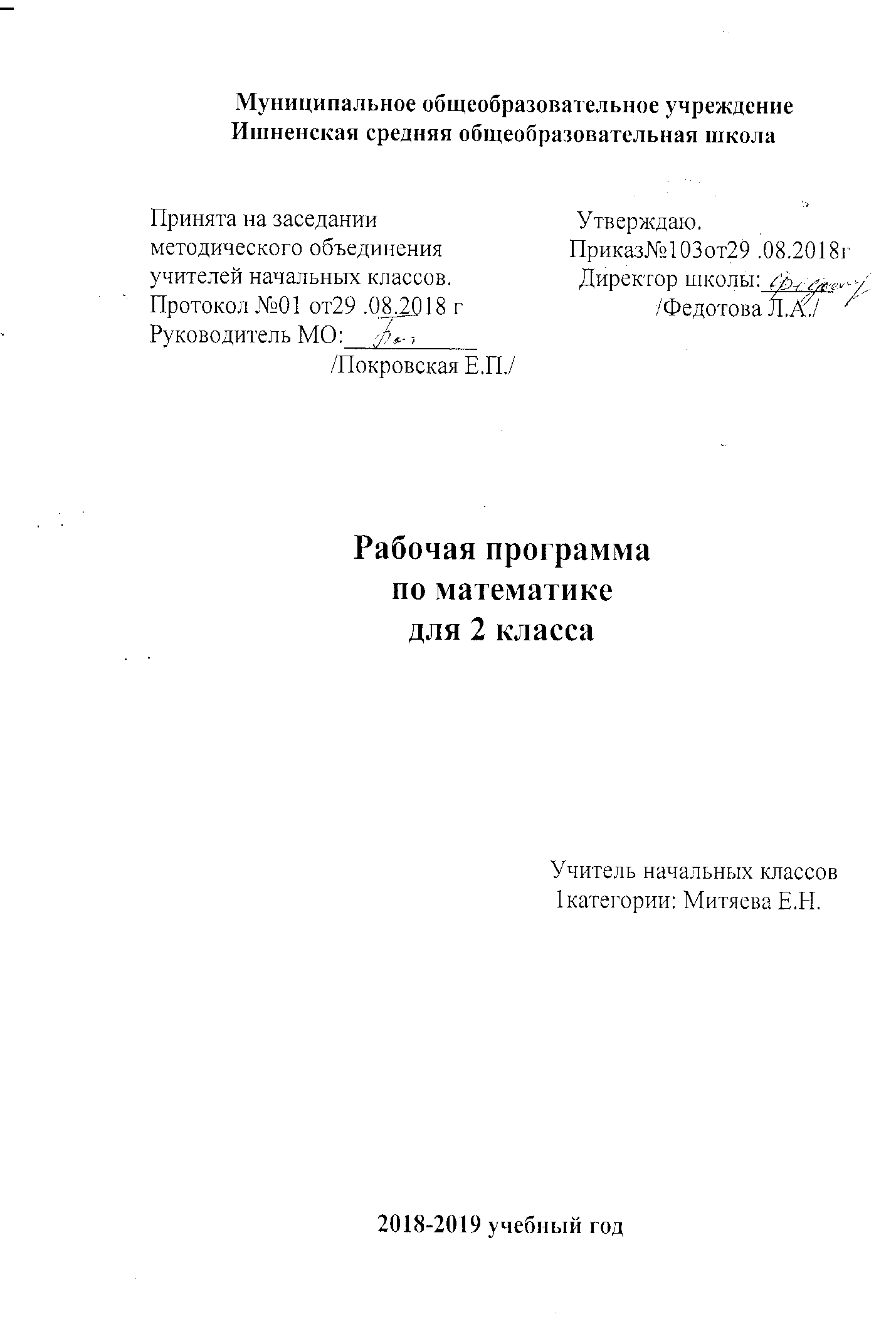 Пояснительная запискаРабочая  программа предмета « Математика» для 2 класса составлена  на основе Федерального государственного образовательного стандарта начального общего образования, Концепции духовно-нравственного развития и воспитания личности гражданина  России, планируемых результатов начального общего образования, авторской  программы М.И.Моро, М.А. Бантовой, Г.В.Бельтюковой и др. (Рабочие программы «Школа  России», 1-4 - М.: Просвещение, 2014г.), Приказа Миннауки России от 31.12.15 г №1576 «О внесении изменений в ФГОС», с опорой на ООП  Ишненского ОУ, где прописаны цели с учетом учебного предмета,  общая характеристика, ценностные ориентиры, планируемые результаты освоения предмета, содержание учебного предмета и ориентирована на работу по учебно- методическому  комплекту « Школа России» ": Моро М.И. и др.       М.И.Моро.  Математика: учебник для 2 класса: в 2 частях - М.: Просвещение, 2017            Данный учебник включен в Федеральный перечень на 2018-2019 учебный год.      М.И Моро. Тетрадь по математике для 2  класса: в 2 частях  - М.: Просвещение, 2018   ВН Рудницкая. Математика.  Тетрадь КИМ  ВПР: 2 класс – Издательство  «Экзамен»Москва, 2019Основными целями начального обучения математике являются развитие образного и логического мышления, воображения;                                                                 формирование предметных умений и навыков, необходимых для успешного решения учебных и практических задач, продолжения образования; освоение основ математических знаний,                                                                                                  формирование первоначальных представлений о математике; воспитание интереса к математике, стремления использовать математические знания в повседневной жизни.                                                            Место курса в учебном плане          В соответствии с  ООП Ишненского ОУ, на изучение учебного предмета "Математика" во2   классе отводится 136 часов в год, 4 часа в неделю ( 34 учебные недели).          В связи с тем, что по программе во 2 классе 136 часов, но из-за праздничных дней в 2018-2019  учебном году выпадает 1 урок, то программа по мере необходимости будет скорректирована. ПРЕДМЕТНЫЕ РЕЗУЛЬТАТЫ ОСВОЕНИЯ ОСНОВНЫХ СОДЕРЖАТЕЛЬНЫХ  ЛИНИЙ ПРОГРАММЫОбучающийся научится:                       образовывать, называть, читать, записывать числа от 0 до 100;сравнивать числа и записывать результат сравнения;упорядочивать заданные числа;заменять двузначное число суммой разрядных слагаемых;выполнять сложение и вычитание вида 30 + 5, 35–5, 35–30;устанавливать закономерность — правило, по которому составлена числовая последовательность (увеличение/уменьшение числа на несколько единиц); продолжать её или восстанавливать пропущенные в ней числа;группировать числа по заданному или самостоятельно установленному признаку;читать и записывать значения величины длины, используя изученные единицы измерения этой величины (сантиметр, дециметр, метр) и соотношения между ними: 1м = 100 см; 1 м = 10 дм; 1 дм = 10 см;читать и записывать значение величины время, используя изученные единицы измерения этой величины (час, минута) и соотношение между ними: 1 ч = 60 мин; определять по часам время с точностью до минуты;записывать и использовать соотношение между рублём и копейкой: 1 р. = 100 к.воспроизводить по памяти таблицу сложения чисел в пределах 20 и использовать её при выполнении действий сложения и вычитания;выполнять сложение и вычитание в пределах 100: в более лёгких случаях устно, в более сложных — письменно (столбиком);выполнять проверку правильности выполнения сложения и вычитания;называть и обозначать действия умножения и деления;использовать термины: уравнение, буквенное выражение;заменять сумму одинаковых слагаемых произведением и произведение — суммой одинаковых слагаемых;умножать 1 и 0 на число; умножать и делить на 10;читать и записывать числовые выражения в 2 действия;находить значения числовых выражений в 2 действия, содержащих сложение и вычитание (со скобками и без скобок);применять переместительное и сочетательное свойства сложения при вычислениях.решать задачи в 1–2 действия на сложение и вычитание, на разностное сравнение чисел и задачи в 1 действие, раскрывающие конкретный смысл действий умножение и деление;выполнять краткую запись задачи, схематический рисунок;составлять текстовую задачу по схематическому рисунку, по краткой записи, по числовому выражению, по решению задачи;распознавать и называть углы разных видов: прямой, острый, тупой;распознавать и называть геометрические фигуры: треугольник, четырёхугольник и др., выделять среди четырёхугольников прямоугольник (квадрат);выполнять построение прямоугольника (квадрата) с заданными длинами сторон на клетчатой разлиновке с использованием линейки;соотносить реальные объекты с моделями и чертежами треугольника, прямоугольника (квадрата);читать и записывать значение величины длина, используя изученные единицы длины и соотношения между ними (миллиметр, сантиметр, дециметр, метр);вычислять длину ломаной, состоящей из 3–4 звеньев, и периметр многоугольника (треугольника, четырёхугольника, пятиугольника);читать и заполнять таблицы по результатам выполнения задания;заполнять свободные клетки в несложных таблицах, определяя правило составления таблиц;проводить логические рассуждения и делать выводы;понимать простейшие высказывания с логическими связками: если…, то…; все; каждый и др., выделяя верные и неверные высказывания.Обучающийся получит возможность научиться: принимать учебную задачу, предлагать возможные способы её решения, воспринимать и оценивать предложения других учеников по её решению;оценивать правильность выполнения действий по решению учебной задачи и вносить необходимые исправления;выполнять учебные действия в устной и письменной форме, использовать математические термины, символы и знаки;контролировать ход совместной работы и оказывать помощь товарищу в случаях затруднений;фиксировать математические отношения между объектами и группами объектов в знаково-символической форме (на моделях);осуществлять расширенный поиск нужной информации в различных источниках, использовать её для решения задач, математических сообщений, изготовления объектов с использованием свойств геометрических фигур;анализировать и систематизировать собранную информацию и представлять её в предложенной форме (пересказ, текст, таблицы);самостоятельно оценивать различные подходы и точки зрения, высказывать своё мнение, аргументированно его обосновывать;контролировать ход совместной работы и оказывать помощь товарищу в случаях затруднения;группировать объекты по разным признакам;самостоятельно выбирать единицу для измерения таких величин, как длина, время, в конкретных условиях и объяснять свой выбор;вычислять значение буквенного выражения, содержащего одну букву при заданном её значении;решать простые уравнения подбором неизвестного числа;моделировать действия «умножение» и «деление» с использованием предметов, схематических рисунков и схематических чертежей;раскрывать конкретный смысл действий «умножение»  и «деление»;применять переместительное свойство умножения при вычислениях;называть компоненты и результаты действий умножения и деления;устанавливать взаимосвязи между компонентами и результатом умножения;выполнять умножение и деление с числами 2 и 3;решать задачи с величинами: цена, количество, стоимость.изображать прямоугольник (квадрат) на нелинованной бумаге с использованием линейки и угольника;выбирать наиболее подходящие единицы длины в конкретной ситуации;вычислять периметр прямоугольника (квадрата).самостоятельно оформлять в виде таблицы зависимости между величинами: цена, количество, стоимость;общих представлений о построении последовательности логических рассуждений.Содержание изучаемого учебного предмета  ( 136час)Числа от 1 до 100. Нумерация (16часов)Повторение: числа от 1 до 20. Счёт десятками. Образование и запись чисел от 20 до 100. Поместное значение цифр в записи числа. Однозначные и двузначные числа. Единицы длины: миллиметр. Число 100. Единицы длины: метр. Таблица единиц длины. Сложение и вычитание вида: 30 + 5, 35 - 5, 35 – 30. Замена двузначного числа суммой разрядных слагаемых. Рубль. Копейка. Соотношение между ними Числа от 1 до 100. Сложение и вычитание (47час.)Задачи, обратные данной. Сумма и разность отрезков. Решение задач на нахождение неизвестного уменьшаемого. Решение задач на нахождение неизвестного вычитаемого. Время. Единицы времени: час, минута. Длина ломаной. Числовые выражения Порядок действий в числовых выражениях. Скобки. Сравнение числовых выражений. Периметр многоугольника. Применение переместительного и сочетательного свойства сложения. Урок- исследование. Повторение пройденного «Что узнали. Чему научились» Устные приёмы сложения вида 36 + 2, 36 + 20, 26+4, 95+5, 26+7, 64+9, 35-7. Устные приёмы вычитания вида 36 -2, 36 - 20, 30-7 ,60-24. Решение задач. Запись решения задачи выражением. Вычисления изученных видов с устным объяснением. «Странички для любознательных». Выражения с переменной вида а + 12, в - 15, 48-с. Уравнение. Проверка сложения вычитанием. Проверка вычитания сложением и вычитанием. Повторение пройденного «Что узнали. Чему научились»Числа от 1 до 100. Сложение и вычитание (27час)Письменные приёмы сложения и вычитания двузначных чисел без перехода через десяток. Углы. Виды углов (прямой, тупой, острый).Решение текстовых задач. Письменное сложение вида 37 + 48, 37 + 53,87+13. Прямоугольник. Вычитание вида 57 – 26, 40-8, 50-24, 52-24 и сложение вида 32+8, 45 + 23. Странички для любознательных». Свойства противоположных сторон прямоугольника.Квадрат. Повторение пройденного «Что узнали. Чему научились»Числа от 1 до 100. Умножение и деление (25)Умножение. Конкретный смысл умножения. Связь умножения со сложением. Текстовые задачи, раскрывающие смысл умножения                             Периметр прямоугольника. Приёмы умножения 1 и 0. Название компонентов и результата умножения. Переместительное свойство умножения. Конкретный смысл действия деления. Задачи, раскрывающие смысл деления. Названия компонентов и результата деления. Задачи, раскрывающие смысл деления. Повторение пройденного. «Что узнали, чему научились». «Странички для любознательных» Числа от 1 до 100. Умножение и деление. Табличное умножение и деление(13час.)Связь между компонентами и результатом умножения. Приём умножения и деления, основанный на связи между компонентами и результатом умножения. Задачи с величинами: цена, количество, стоимость. Задачи на нахождение третьего слагаемого. Умножение числа 2 и на 2 . Приёмы умножения числа 2. Деление на 2. Устный счет. Умножение числа 3 и на 3. Деление на 3. Итоговое повторение «Что узнали, чему научились во 2 классе»(8час)Числа от 1 до 100. Нумерация. Числовые и буквенные выражения. Равенство. Неравенство. Уравнение. Сложение и вычитание. Свойства сложения. Решение задач изученных видов. Длина отрезка. Единицы длины. Геометрические фигурыКалендарное планированиеМатериально-техническое обеспечение образовательного процесса     Печатные пособияДемонстрационный материал (картинки предметные, таблицы) в соответствии с основными темами программы обучения.М.И.Моро.  Математика: учебник для 2 класса: в 2 частях - М.: Просвещение,2017г. М.И Моро. Тетрадь по математике для 2  класса: в 2 частях  - М.: Просвещение, 2018.   С.И. Волкова. Математика Контрольные работы (1-4):- М.: Просвещение, 2016Математика Электронное приложение к учебнику М.И. Моро «Математика» (CD) М.И.Моро, С.И. Волкова. Математика Рабочие программы 1-4 - М.: Просвещение, 2011 ВН Рудницкая. Математика.  Тетрадь КИМ  ВПР: 2 класс – Издательство  «Экзамен»Москва, 2019          Технические средства обучения- Магнитная доска.- Персональный компьютер с принтером.- Мультимедийный проектор. - Интерактивная доска.Экранно-звуковые пособияСлайды (диапозитивы), соответствующие тематике программы по математике.Мультимедийные (цифровые) образовательные ресурсы, соответствующие тематике программы по математике.Учебно-практическое оборудованиеПростейшие школьные инструменты: ручка, карандаши цветные и простой, линейка, треугольники, ластик. Материалы: бумага (писчая).Демонстрационные пособияОбъекты, предназначенные для демонстрации счёта.Наглядные пособия для изучения состава чисел.Демонстрационные измерительные инструменты и приспособления (размеченные и неразмеченные линейки, циркуль, набор угольников, мерки).Демонстрационные пособия для изучения геометрических величин (длины, площади, периметра).Демонстрационная таблица умножения, таблица Пифагора.Демонстрационные пособия для изучения геометрических фигур и тел.№темасроксрокпримечаниедатафактЧисла от 1 до 100. Нумерация (16 часов)Числа от 1 до 100. Нумерация (16 часов)Числа от 1 до 100. Нумерация (16 часов)Числа от 1 до 100. Нумерация (16 часов)Числа от 1 до 100. Нумерация (16 часов)1Числа от 1 до 20.03.092Числа от 1 до 20. Табличное сложение и вычитание.04.093Десяток. Счёт десятками до 100.05.094Устная нумерация чисел от 11 до 100.07.095Письменная нумерация чисел до 100. Поместное значение цифр.10.096Однозначные и двузначные числа. Замена двузначного числа суммой разрядных слагаемых.11.097ВМ                    Стартовая диагностика.                          Входная контрольная работа.12.098 Работа над ошибками .Единицы измерения длины: миллиметр.14.099Наименьшее трёхзначное число. Сотня17.0910Метр. Таблица единиц длины.18.0911Сложение и вычитание вида 30+5, 35-5, 35-3019.0918.09Замена за физкульт12Случаи сложения и вычитания, основанные на разрядном составе слагаемых.21.0919.13Единицы стоимости: рубль, копейка. Соотношения между ними.24.092114Повторение пройденного «Что узнали. Чему научились».25.092415Проверочная работа «Проверим себя и оценим свои достижения» (тест)26.092516Анализ результатов. Страничка для любознательных.28.0926Сложение и вычитание чисел от 1 до 100 (74 час)Сложение и вычитание чисел от 1 до 100 (74 час)Сложение и вычитание чисел от 1 до 100 (74 час)Сложение и вычитание чисел от 1 до 100 (74 час)17Решение и составление задач, обратных заданной.1.102818Обратные задачи. Сумма и разность отрезков.2.100119Задачи на  нахождение  неизвестного уменьшаемого.3.100220Решение задач на нахождение неизвестного вычитаемого.5.100321Решение  задач.  Закрепление  изученного.8.100522Единицы времени – час, минута.   Соотношение между ними. Определение времени по часам.9.100823Длина  ломаной. 10.100924Закрепление изученного материала. 12.101025Задачи для любознательных. Тест по теме  «Задача». 15.101226Скобки. Порядок действий в выражениях со скобками.16.101527Числовые  выражения.17.101628Сравнение числовых  выражений.19.101729Периметр многоугольника.22.101930 Применение переместительного и сочетательного свойств сложения для вычислений.23.102231Контрольная работа  за 1 четверть.24.102332Работа над ошибками. Странички для любознательных.26.102433 Применение свойств   сложения.06.112634Повторение пройденного «Что узнали. Чему научились».07.11  2  четверть35Проект «Математика вокруг нас. Узоры на посуде».12.1136Подготовка к изучению устных приёмов сложения и вычитания.13.1137Приёмы вычислений для случаев вида 36+2, 36+20, 60+18.14.1138Приёмы вычислений для случаев вида 36-2,36-20.16.1139Приёмы вычислений для случаев вида 26+4.19.1140Приёмы вычислений для случаев 30-7.20.1141Приёмы вычислений для случаев вида 60-24.21.1142Решение  задач по действиям и выражением.23.1143Решение  задач на движение (использование чертежа) .26.1144Решение  задач изученных видов.27.1145Приём сложения вида 26+7.28.1146Приёмы вычитания вида 35-7.30.1147Закрепление изученных приёмов сложения и вычитания.03.1248Закрепление изученных приёмов сложения и вычитания.04.1249Закрепление изученного. Страничка для любознательных.05.1250Проверочная работа «Проверим себя и оценим свои достижения» (тест)07.1251Работа над ошибками. Повторение пройденного «Что узнали. Чему научились».10.1252Буквенные выражения.11.1253Закрепление изученного. Выражение с переменной вида a+12, b-15, 48-c12.1254Закрепление изученного.14.1255Уравнение.17.1256Уравнение.18.1257ВМ      Контрольная работа за 1 полугодие.19.1258Работа над ошибками.  Промежуточная диагностика. Тест .21.1259Закрепление изученного. Решение задач и примеров изученных видов.24.1260Проверка сложения вычитанием.25.1261Проверка  вычитания сложением.26.1262Закрепление изученного. Проверка вычитания вычитанием.28.1263Повторение пройденного «Что узнали. Чему научились».14.0164Письменный приём сложения вида 45+23.15.0165Письменный приём  вычитания вида 57-26.16.0166Повторение письменных приёмов  сложения и вычитания.18.0167Решение  задач изученных видов.21.0168Угол. Виды углов. Прямой угол.22.0169Решение  задач.23.0170Письменный приём сложения вида 37+48.25.0171Письменный приём сложения вида 37+53.28.0172Прямоугольник.29.0173Прямоугольник.30.0174Письменный приём сложения вида 87+13. 01.0275Повторение письменных приёмов  сложения и вычитания.04.0276Письменный приём вычитания вида 40-8.05.0277Письменный приём вычитания вида 50-24.6.0278Закрепление приёмов вычитания и сложения. 08.0279Контрольная работа по теме «Письменные приёмы сложения и вычитания».11.0280Работа над ошибками. Повторение пройденного «Что узнали. Чему научились».12.0281Письменный приём  вычитания вида 52-24.13.0282Повторение письменных приёмов сложения и вычитания.15.0283Проверочная работа «Проверим себя и оценим свои достижения» (тест)18.0284Свойство противоположных сторон прямоугольника.19.0285Свойство противоположных сторон прямоугольника.20.0286Квадрат. 22.0287Квадрат. Проект «Оригами»25.0288Закрепление пройденного материала. Проверочная работа «Проверим себя и оценим свои достижения» (тест)26.0289Контрольная работа по теме «Сложение и вычитание чисел от 1 до 100».27.0290Работа над ошибками. Повторение пройденного «Что узнали. Чему научились».01.03Умножение и деление чисел от 1 до 100 (25часа)Умножение и деление чисел от 1 до 100 (25часа)Умножение и деление чисел от 1 до 100 (25часа)Умножение и деление чисел от 1 до 100 (25часа)Умножение и деление чисел от 1 до 100 (25часа)91Конкретный смысл  действия умножения. Связь умножения со сложением.04.0392Конкретный смысл  действия  умножения. Знак действия умножения.05.0393Конкретный смысл  действия  умножения. Решение  задач, раскрывающих смысл действия умножения.6.0394Решение  задач, раскрывающих смысл действия умножения.11.0395Периметр прямоугольника. 12.0396Приемы умножения на 1 и на 0.13.0397Название компонентов и результата умножения.15.0398ВМ        Контрольная работа  за 3 четверть.18.0399Работа над ошибками. Повторение пройденного «Что узнали. Чему научились».19.03100Название компонентов умножения. 20.03101Переместительное  свойство умножения. 22.03102Закрепление изученного материала. 01.04103Переместительное свойство  умножения.02.04104Закрепление пройденного материала. Проверочная работа «Проверим себя и оценим свои достижения» (тест)03.04105Конкретный смысл  деления.05.04106Решение  задач, раскрывающих смысл действия    деления.08.04107Решение  задач, раскрывающих смысл действия    деления.09.04108Названия компонентов и результата  деления.10.04109Взаимосвязь между компонентами  и результатом умножения.12.04110Взаимосвязь между компонентами и результатом умножения.15.04111Приёмы  умножения и деления  на 10. Прием деления, основанный на связи между компонентами и результатом умножения.16.04112Задачи  с величинами: цена, количество, стоимость. Приёмы  умножения и деления  на 10.17.04113Задачи на нахождение неизвестного третьего слагаемого.Взаимная проверка знаний: «Помогаем друг другу сделать шаг к успеху» (тест)19.04114Повторение пройденного «Что узнали. Чему научились». Оценим свои достижения.22.04115Урок КВНТабличное умножение и деление (13 часов)Табличное умножение и деление (13 часов)Табличное умножение и деление (13 часов)Табличное умножение и деление (13 часов)Табличное умножение и деление (13 часов)116Умножение числа 2. Умножение на 2.23.04117Умножение числа 2. Умножение на 2.Деление на 2.24.04118Приёмы умножения числа 2.Деление на 2.26.04119Закрепление таблицы  умножения и деления на 2.29.04120Умножение числа 3. Умножение на 3.30.04121Умножение числа 3. Умножение на 3.Деление на 3.06.05122Деление на 3.Закрепление таблицы умножения на 3.07.05123Закрепление таблицы умножения на3 Деление на 3.08.05124Закрепление таблицы умножения и деления на2 и на3.13.05125Проверочная работа «Проверим себя и оценим свои достижения» (тест по теме «Умножение и деление на 2 и 3»14.05126В.М.              Контрольная работа за год 15.05127Работа над ошибками.17.05128Итоговая стандартизированная  диагностика.        Итоговый тест.20.05Повторение (8 часов)Повторение (8 часов)Повторение (8 часов)Повторение (8 часов)Повторение (8 часов)129Работа над ошибками. Нумерация чисел от 1 до 100.21.05130Решение  задач.  Математический диктант.22.05131Задачи на нахождение неизвестного третьего слагаемого.24.05132Сложение и вычитание в пределах 100.27.05133  Числовые и буквенные выражения. Неравенства.28.05134Единицы времени, массы, длины.29.05135Повторение и обобщение.30.05136Повторение пройденного «Что узнали. Чему научились». Урок-игра.Контрольные  работы - 6Тестовые работы - 9Проекты - 2